Приложение № 5. Статьи нашего волонтёрского отряда.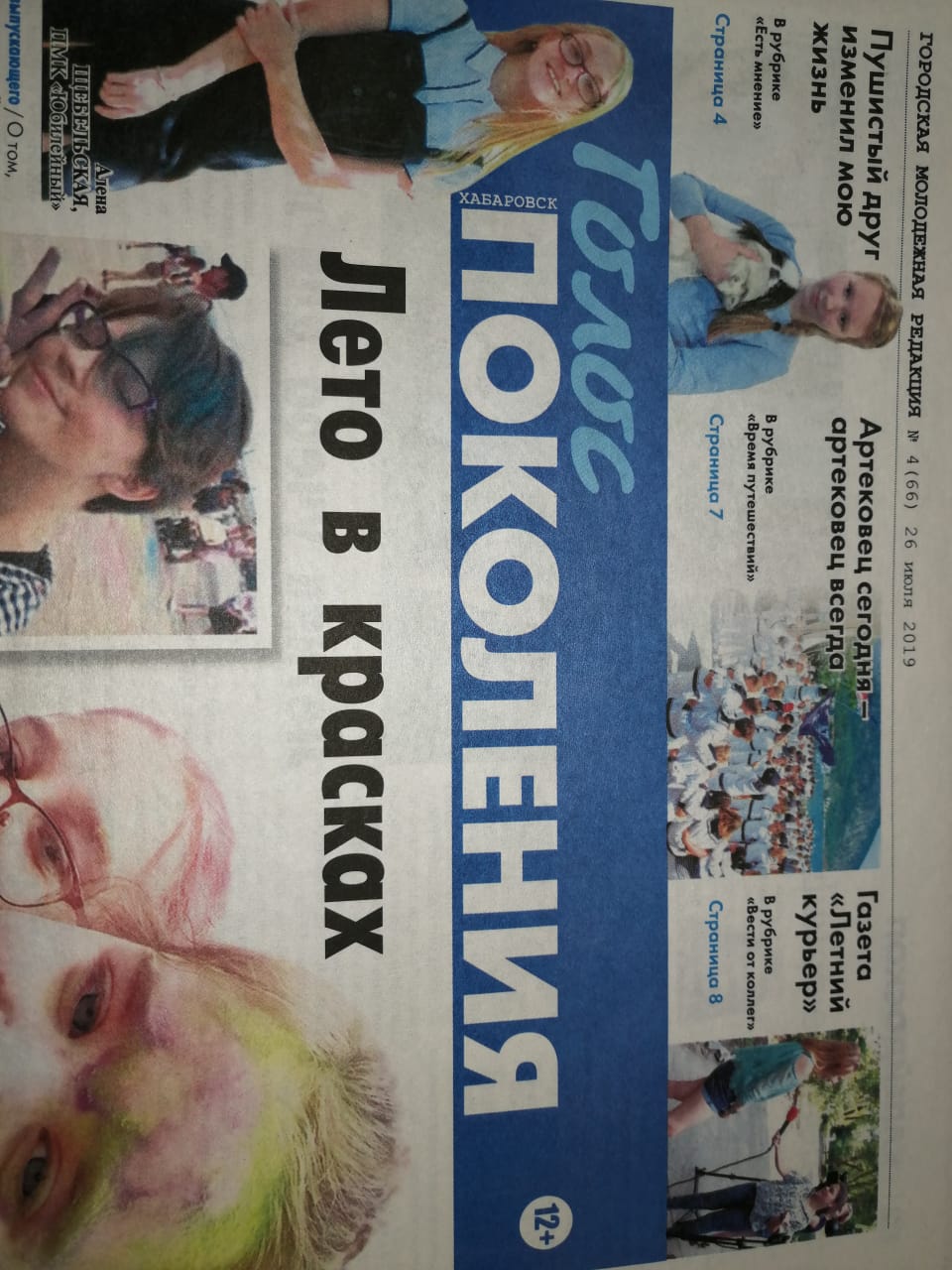 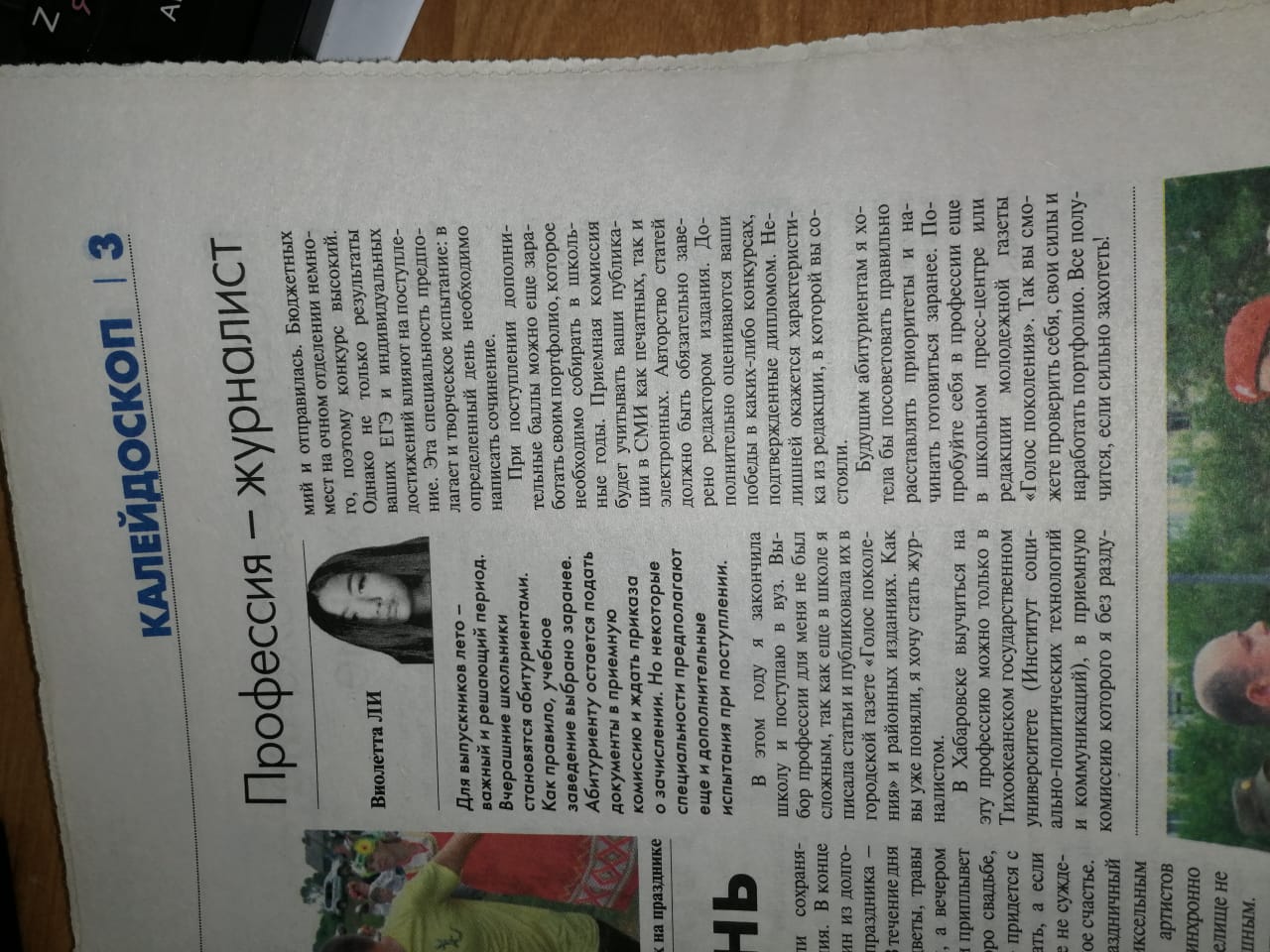 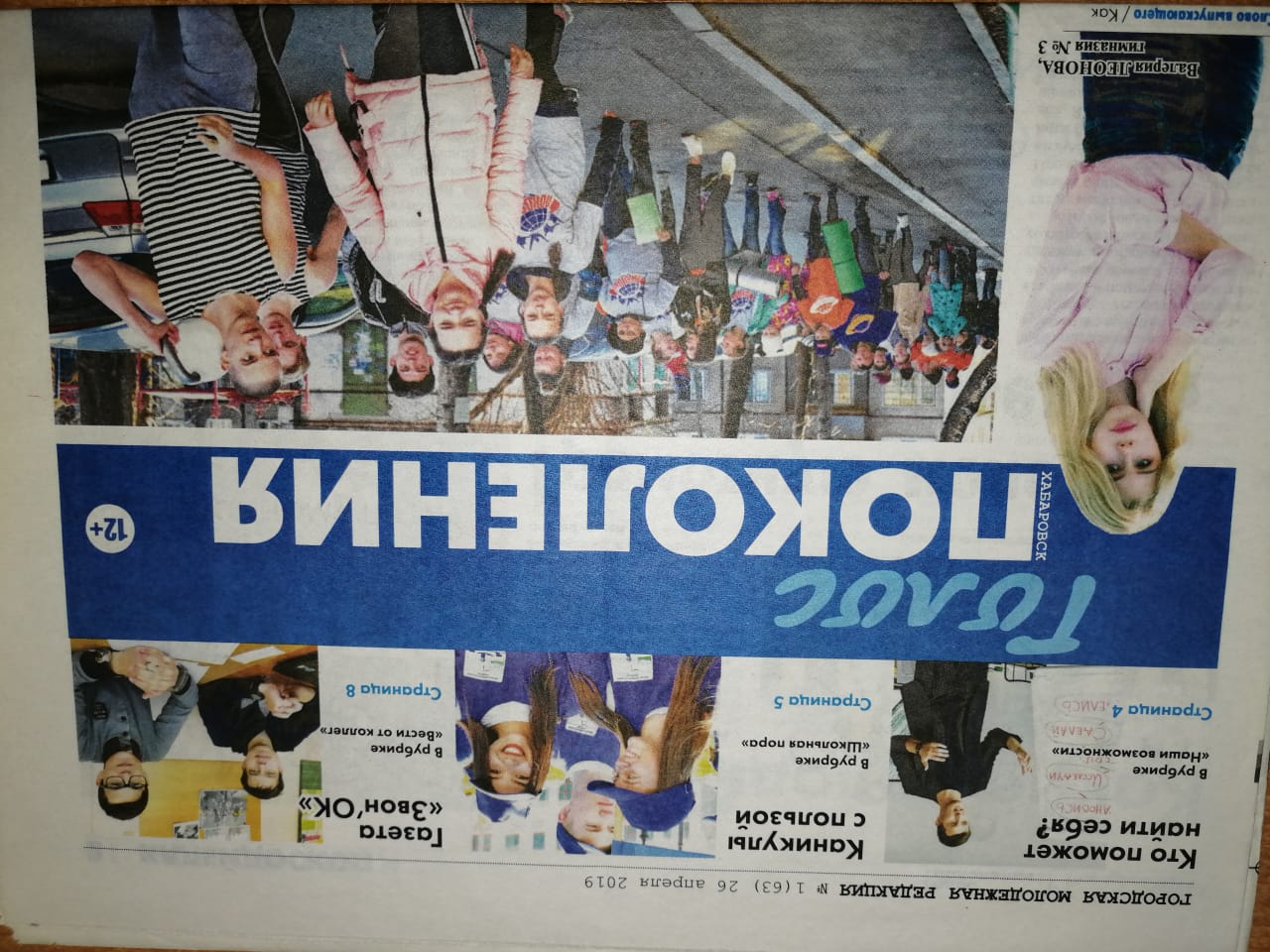 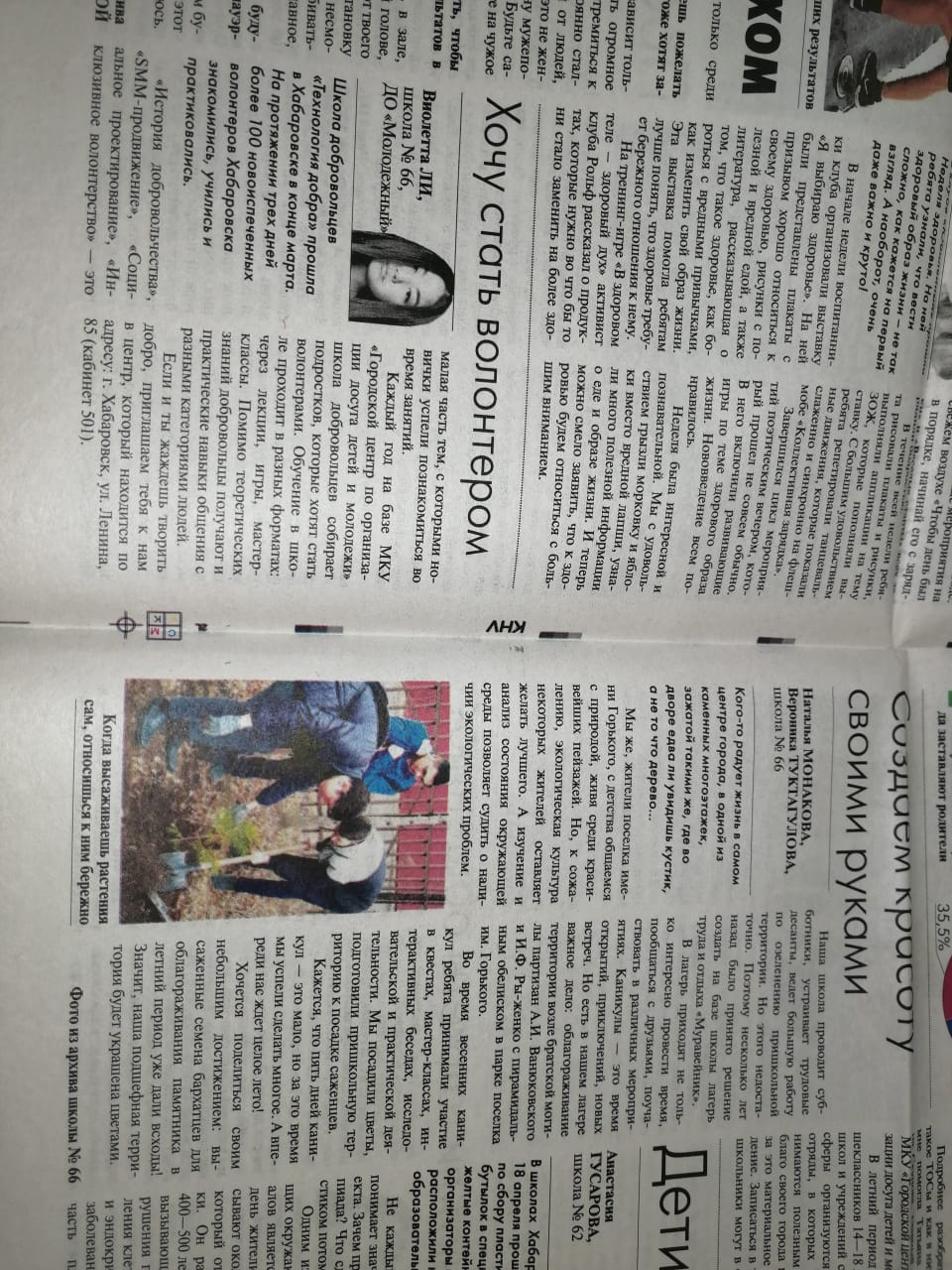 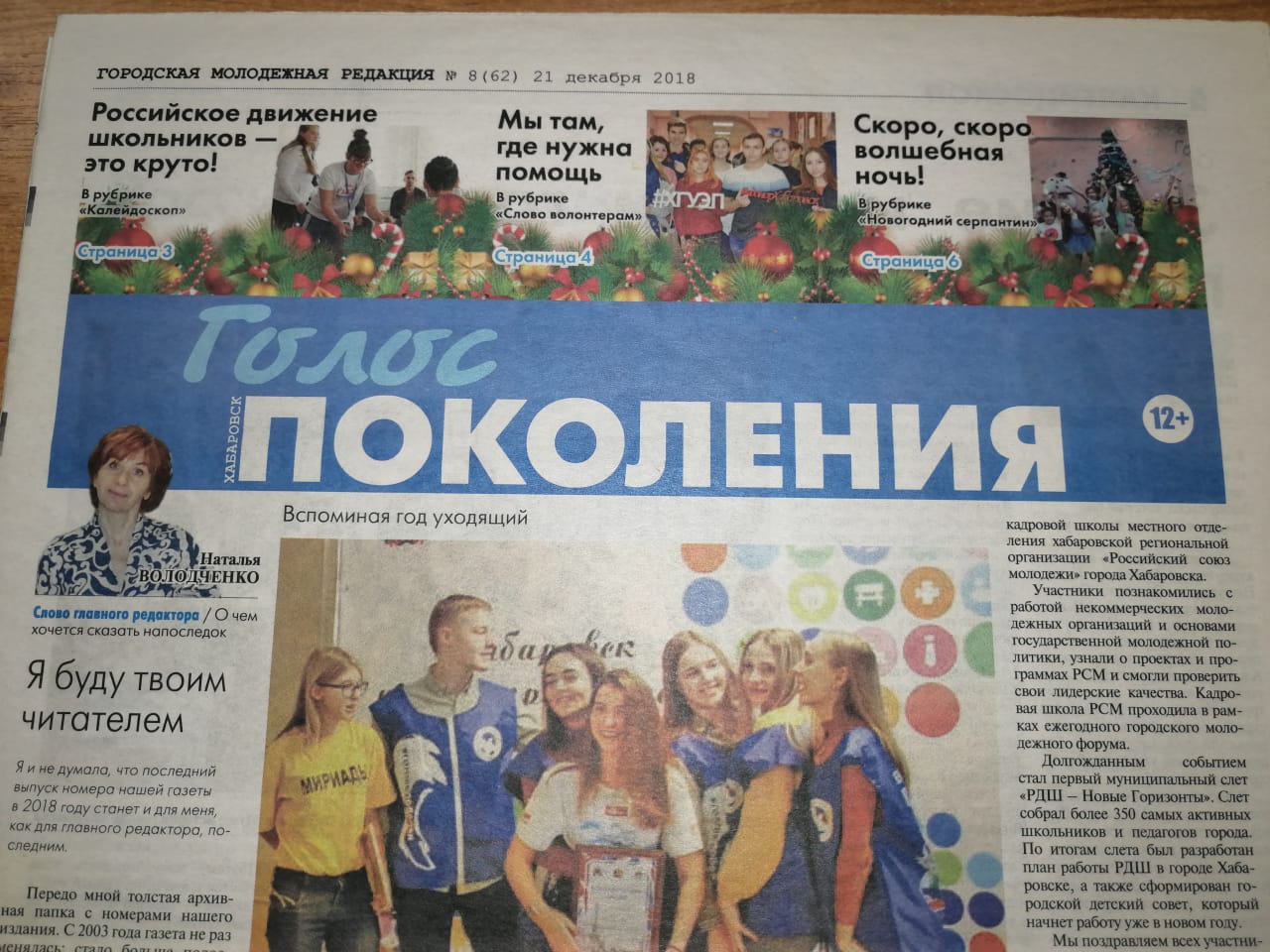 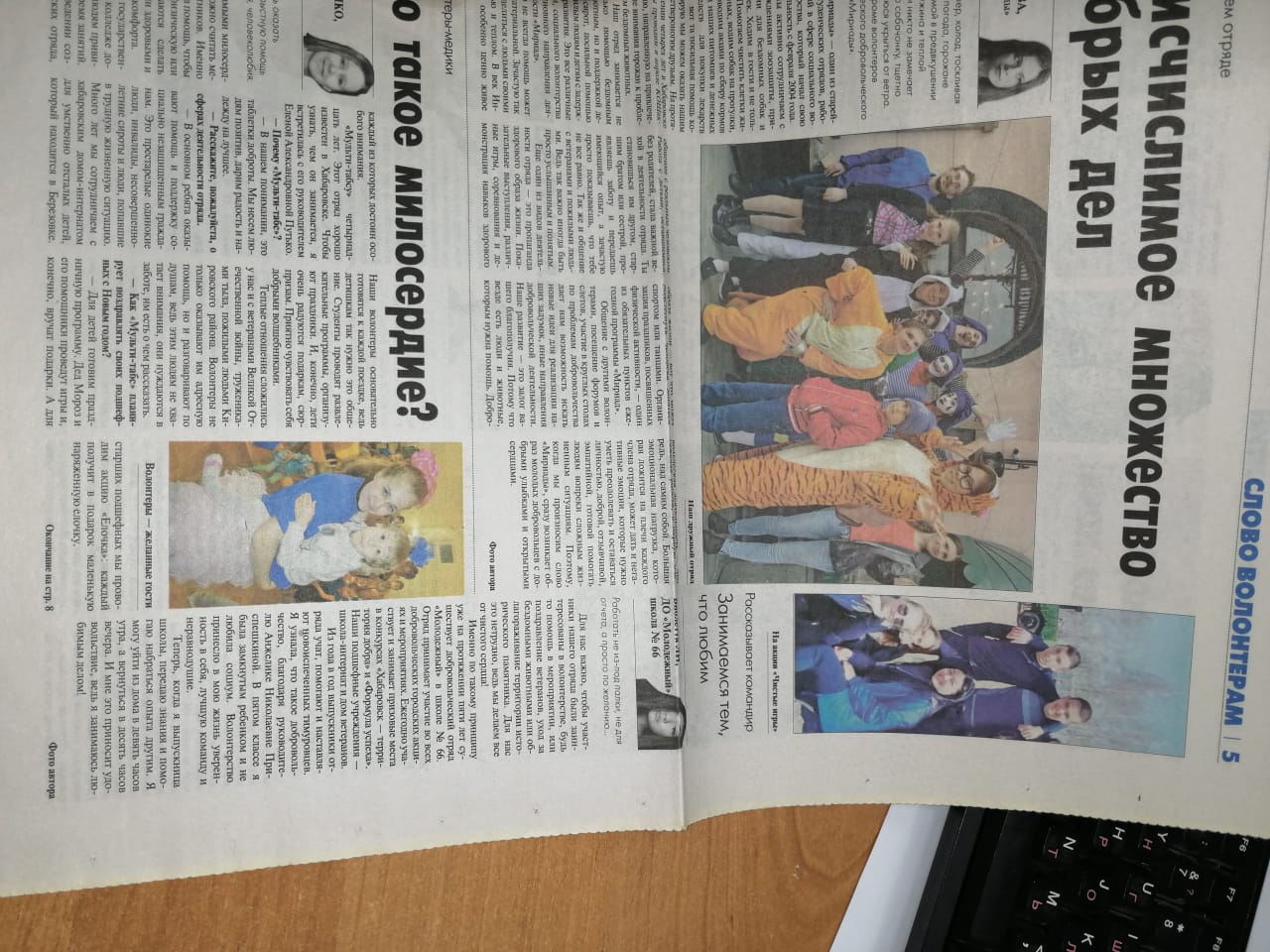 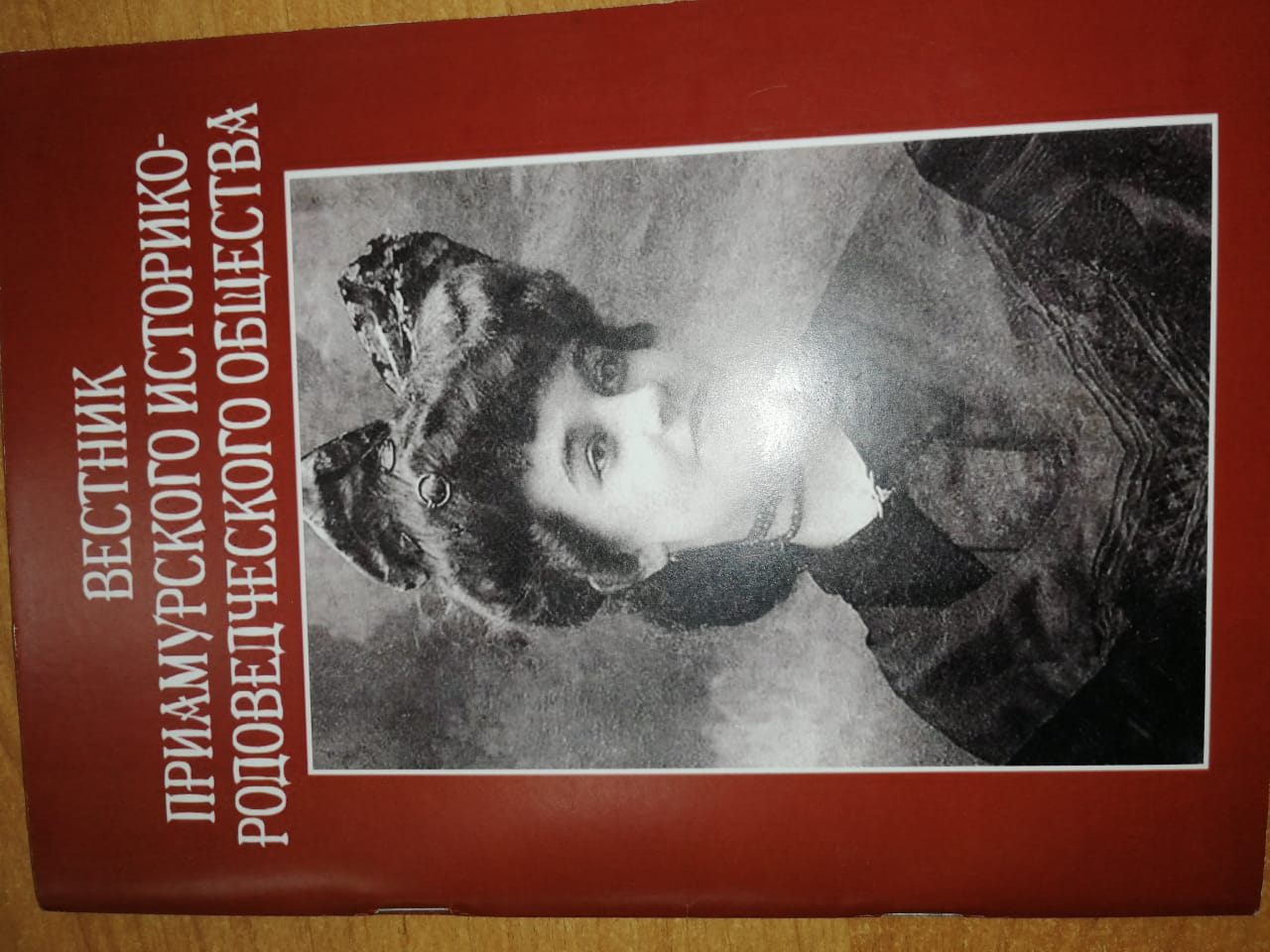 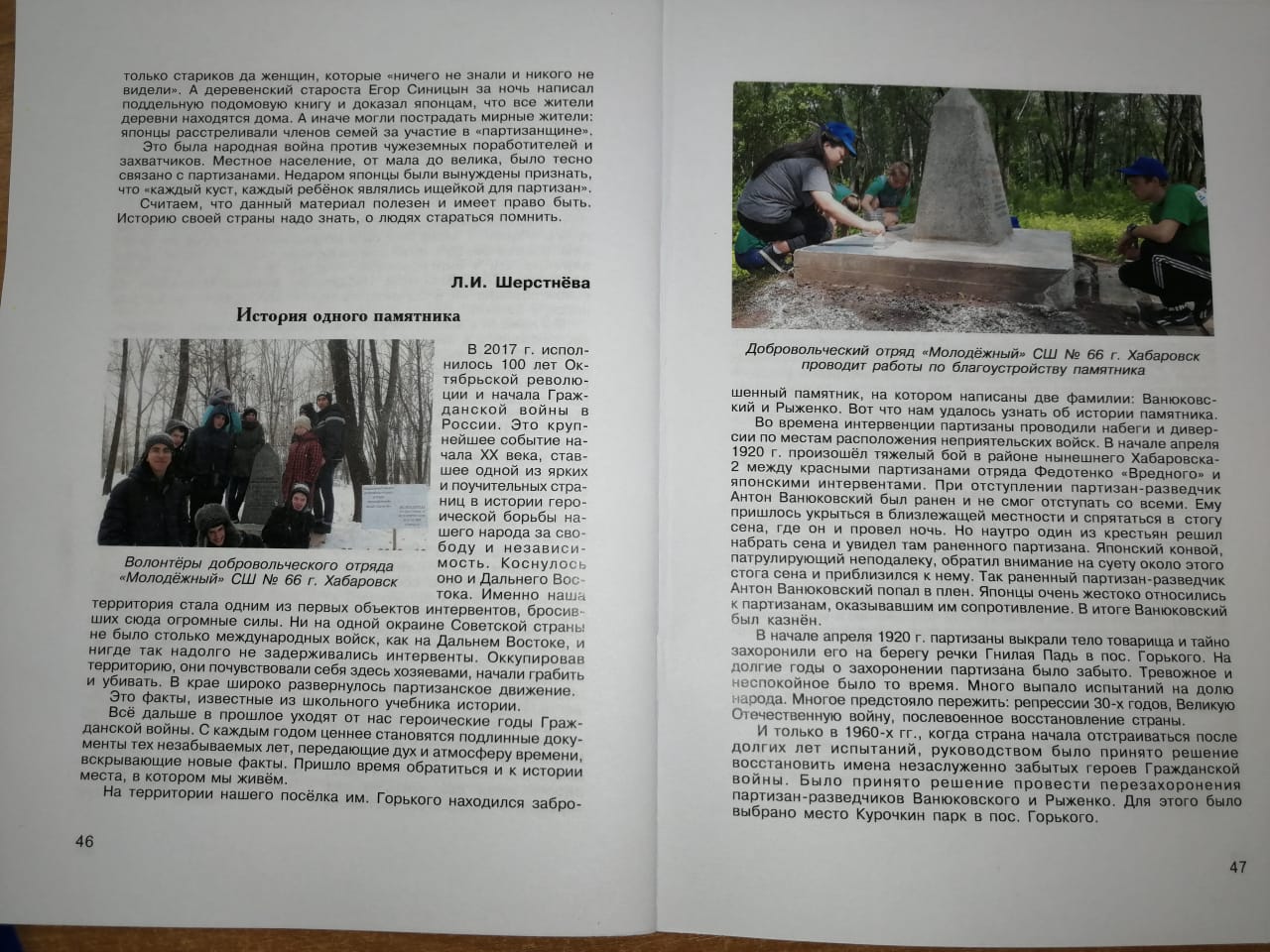 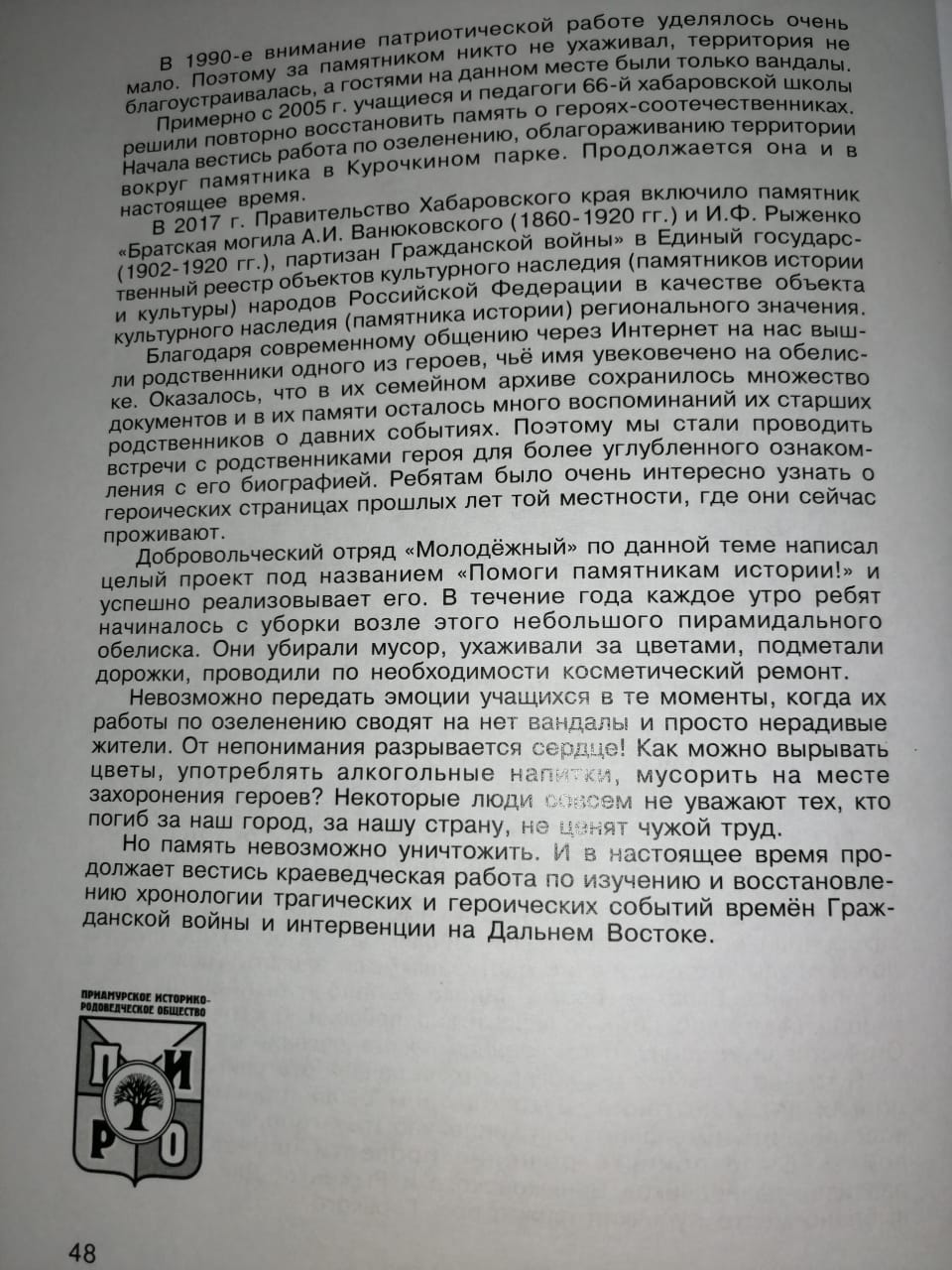 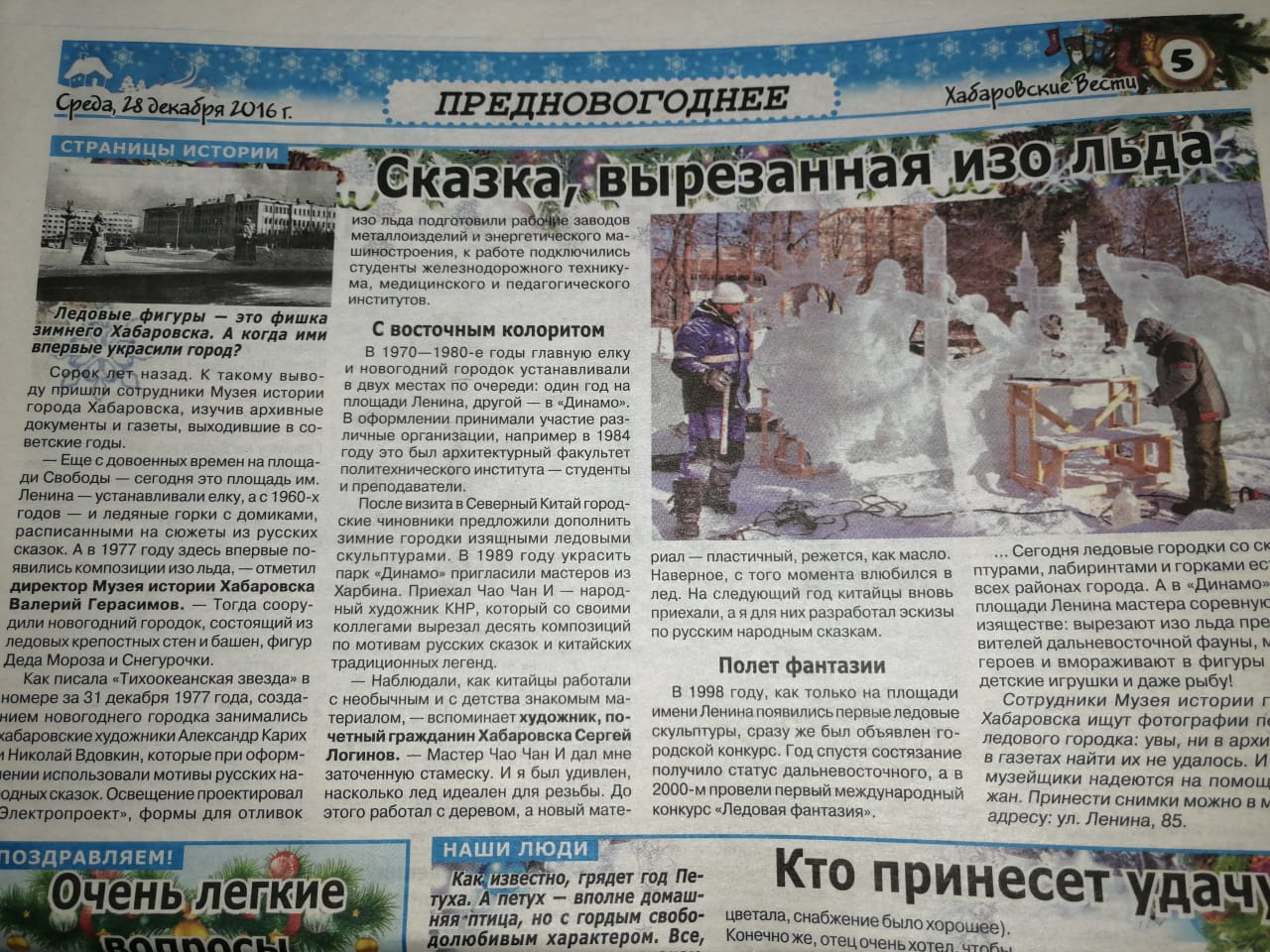 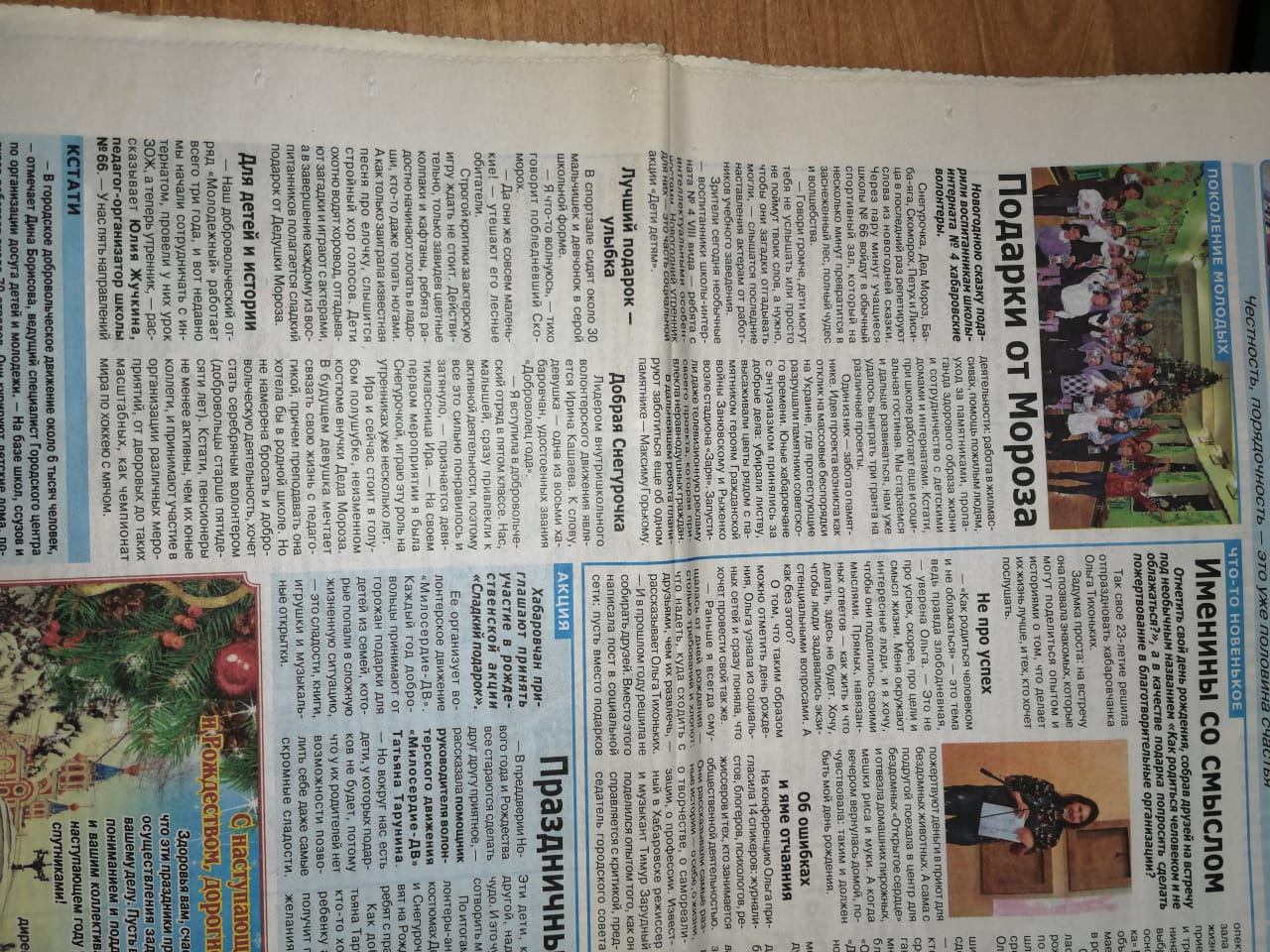 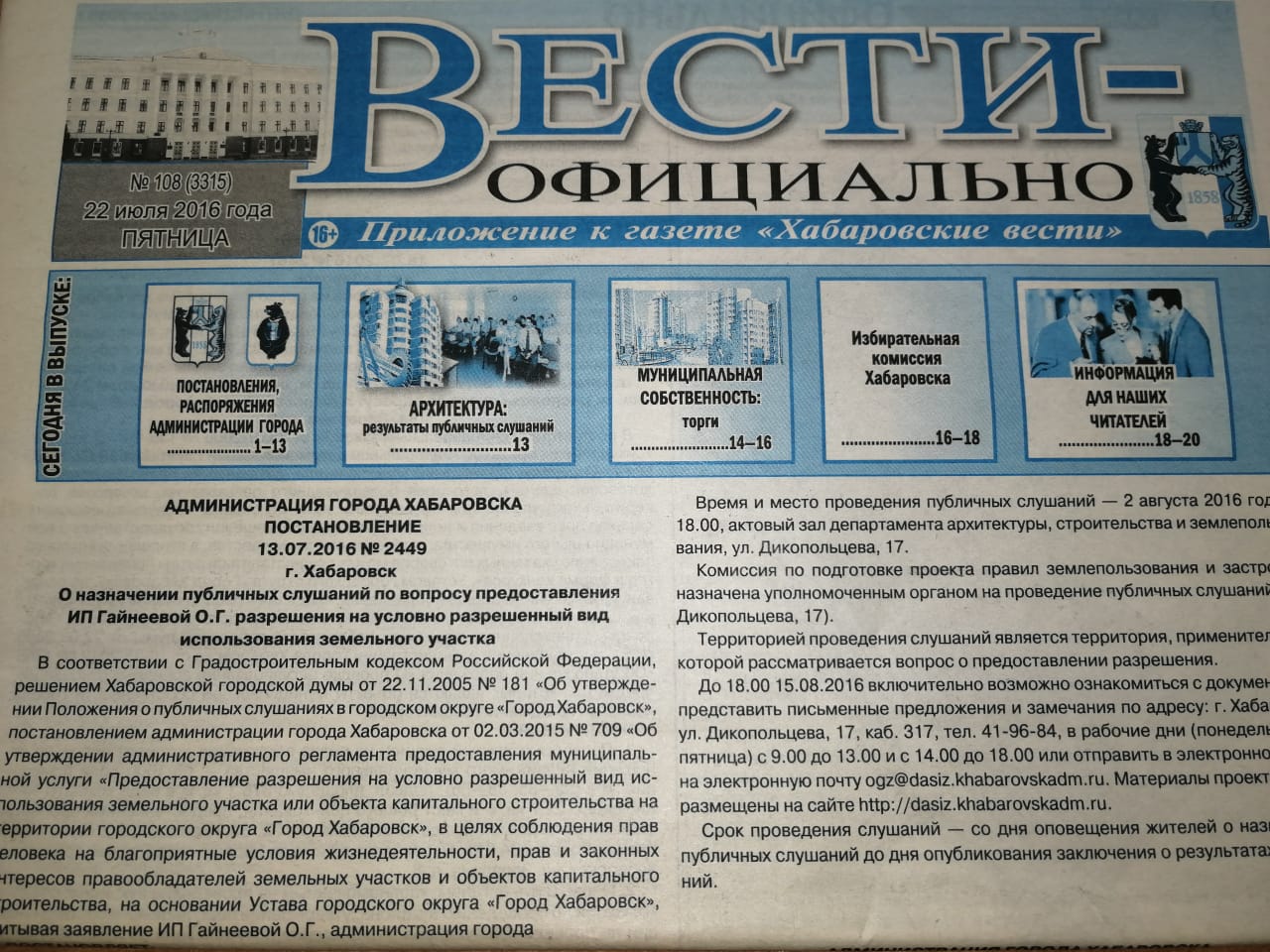 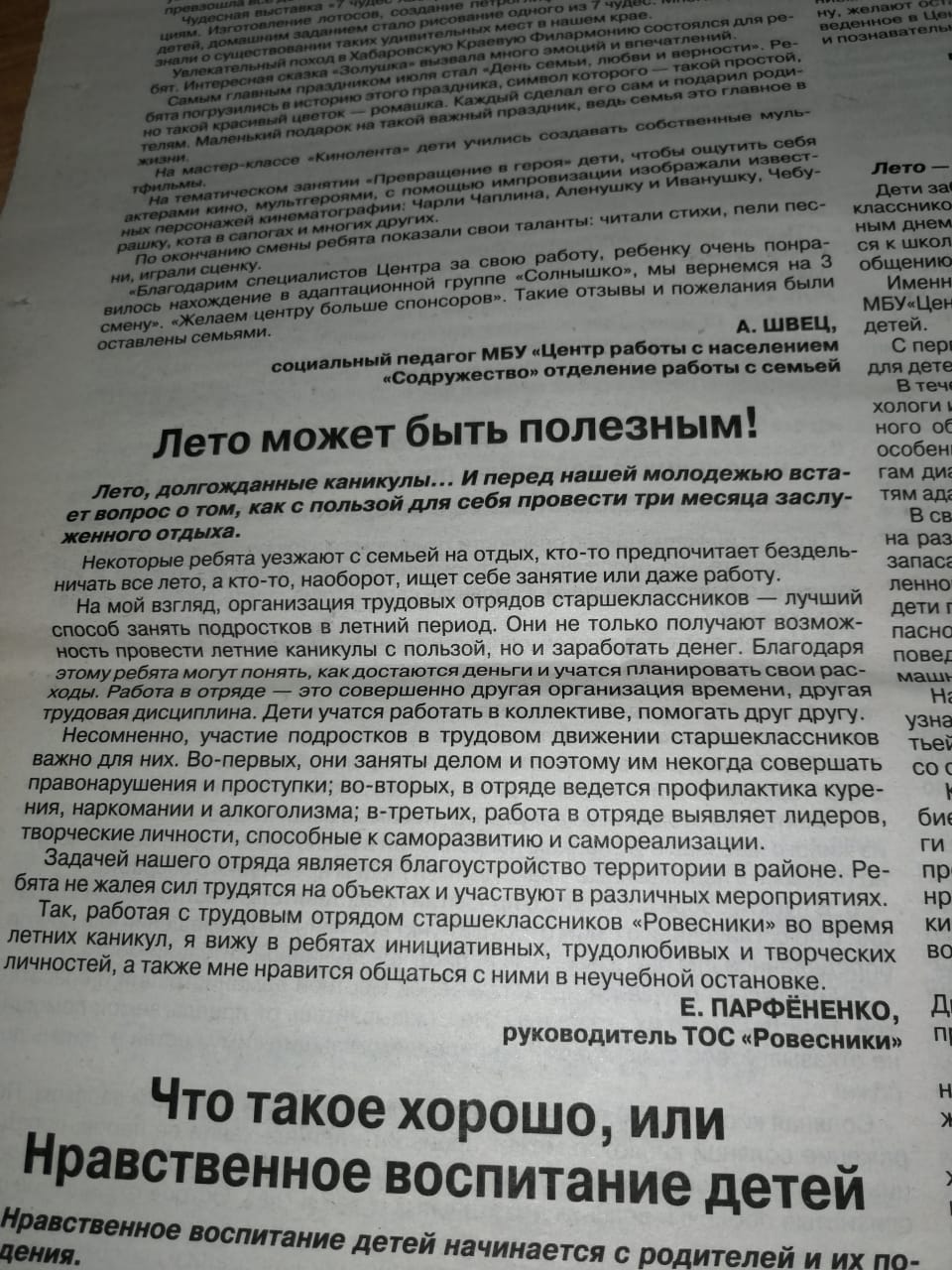 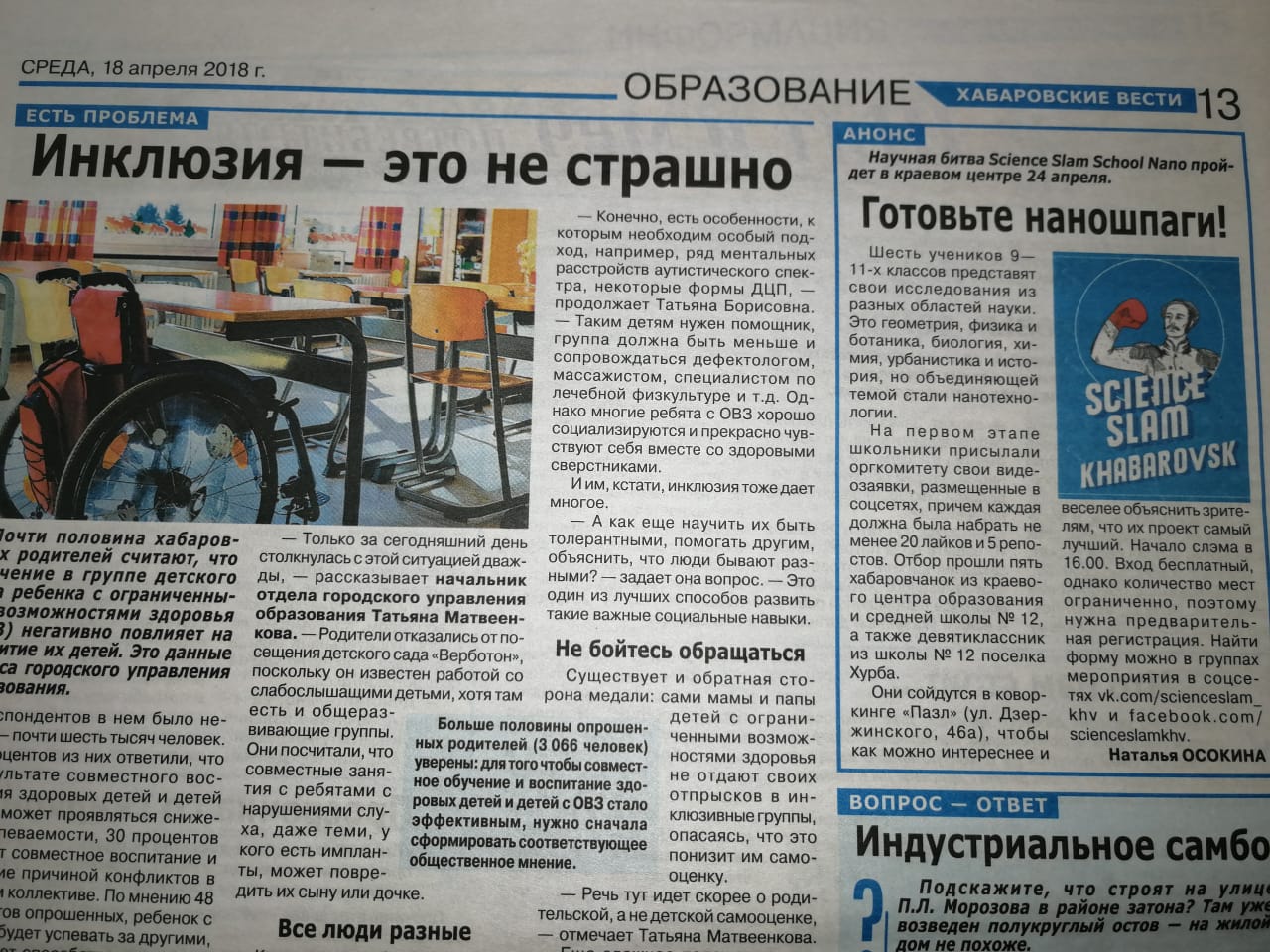 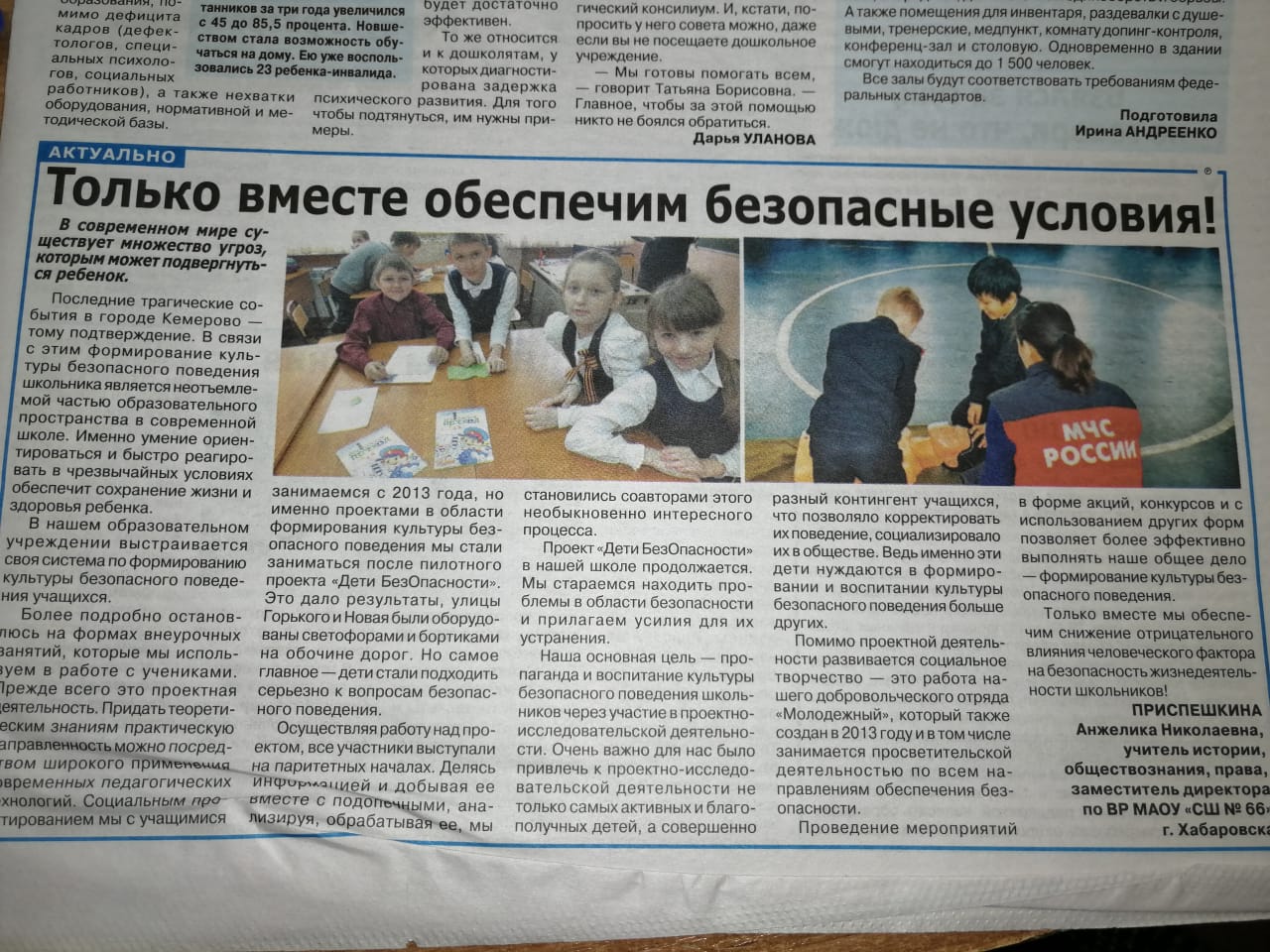 